10/01/2022Dear Parents, Advice to All Parents - warn and inform  COVID Dear Parents,  We have been advised that there have been confirmed cases of COVID-19 within the school. The school remains open and your child should continue to attend as normal if they remain well. Please be reassured that for most people, coronavirus (COVID-19) will be a mild illness. How to stop coronavirus (COVID-19) spreading  There are things you can do to help reduce the risk of you and anyone you live with getting ill with coronavirus (COVID-19): get vaccinated – everyone aged 16 and over can book COVID-19 vaccination appointments now  wash your hands with soap and water or use hand sanitiser regularly throughout the day  cover your mouth and nose with a tissue or your sleeve (not your hands) when you cough or sneeze put used tissues in the bin immediately and wash your hands afterwards meet people outside and avoid crowded areas open doors and windows to let in fresh air if meeting people inside wear a face covering when it's hard to stay away from other people – particularly indoors or in crowded places participate in twice weekly LFD testing following national guidelines (recommended for 11 years and over). We encourage you to log your results here: https://www.gov.uk/log-test-site-covid19-results Further information Further information is available at nhs.uk/coronavirus Yours sincerely Miss R Robinson 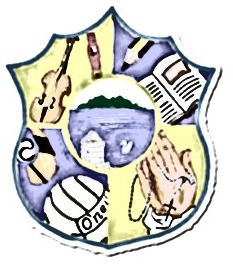 Principal:  Miss R RobinsonTel:    028 38851778Fax:  028 38852568B Ed (Hons) M Ed PQH    St Mary’s Primary School84 Maghery RoadMagheryDungannonCo TyroneBT71 6PA                                                                                    